Petro Mohyla Black Sea National UniversityMedical InstituteDepartment of Therapeutic and Surgical Disciplines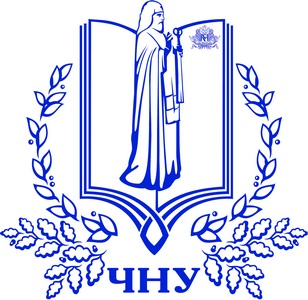 Current problems of endocrinologySemester control                  CreditTeacher developer-working program Relevance and importance of studying the discipline   One of the leading places in the structure of the general morbidity of the population is occupied by endocrine pathology. At the same time, almost half of all endocrinopathies are diseases of the thyroid gland (thyroid). This can be explained by environmentally unfavorable environmental conditions, the influence of biogeochemical factors and a number of anthropogenic factors. According to the Ministry of Health of Ukraine, over the past 5 years the number of thyroid diseases in our country has increased 5 times. Current scientific data obtained in separate samples (more than 50 thousand subjects) show that this pathology is found in approximately 42-52% of adults and about 20% of children, and among the elderly - in 80% of cases. Thyroid disease is an integral problem of social and medical importance, because with any thyroid dysfunction there are changes in not only the endocrine system but also the body as a whole, which leads to disability, disability and premature death. Therefore, timely diagnosis and treatment of patients with diseases of the endocrine system is important.Description of the disciplineThe discipline "Current problems of endocrinology" absorbs the most important topics of clinical pathophysiology, important for understanding the pathogenesis and principles and methods of pathogenic treatment of gastrointestinal diseases. These topics were selected from among many by very careful selection, taking into account the need for general practitioners.Including:Topic 1: Laboratory and instrumental research methods in endocrinology.Topic 2: Diabetes mellitus. Modern classification, etiology, pathogenesis, clinic, diagnosis. Chronic and acute complications of diabetes.Topic 3: The latest methods of treatment of patients with diabetes. Oral hypoglycemic agents, modern insulin preparations and its analogues.Topic 4: Iodine deficiency diseases of the thyroid gland. Nodal forms goiter. Thyroid cancer. Parathyroid diseases.Topic 5: Thyroiditis. Thyrotoxicosis syndrome: clinical forms. Diffuse toxic goiter (DTZ). Complications of treatment. Hypothyroidism.Topic 6: Diseases of the adrenal glands. Chronic cortical insufficiency.adrenal glands. Acute adrenal insufficiency.Topic 7: Hormonally active tumors of the adrenal glands: primary hyperaldosteronism (Conn's syndrome). Pheochromocytoma. Androsteroma, cortiesteroma, corticosteroma.Topic 8: Diseases of the hypothalamic-pituitary system: Itsenko-Cushing's disease. .Topic 9: Diseases of the gonads. Shereshevsky-Turner syndrome. Hermaphroditism syndrome. Cryptorchidism.Topic 10: Diabetes mellitus: etiology and pathogenesis, clinic, diagnosis and differential diagnosis,treatment.Topic 11: Hyperprolactinemia syndrome: classification, etiology and pathogenesis, clinic, diagnosis and differential diagnosis, treatment.Topic 12: Climax in women and men.Topic 13: Endocrinopathy and cardiovascular pathology.Topic 14: Pathomorphological classification of thyroid tumors.Topic 15: Modern scheme of treatment of patients with thyroid cancer.Topic 16: Dispensary method. The main elements of the dispensary method and forms of medical examination of the population with endocrine pathology. Screening programs in patients with diseases of the endocrine glands.        The curriculum is designed for future physicians of therapeutic, surgical, pediatric, obstetric and gynecological profiles. It pays great attention to the profiling of training, aimed at in-depth study of the mechanisms of pathological processes and diseases, especially important and widespread in the relevant profile. The discipline consists of lectures and practical classes, the purpose of which is an in-depth study of the most common typical pathological processes,  the processes that underlie many nosological units.   The discipline consists of 3 credits, 90 academic hours, of which 32 hours of classroom  practical classes, 58 hours of independent work of students, as well as 2 hours - final control (credit).    Lectures are given with the presentation of demonstration material in the form of multimedia presentations. Practical classes are held in the form of group discussions on situational tasks and tests. The test takes the form of testing and an interview.Expected results of studying the disciplineAfter studying the discipline "Current problems of endocrinology" student / future doctor will:1. To have an idea of ​​the pathological processes occurring in the body in urinary pathology, the nature of compensatory mechanisms, the principles of choosing rational pathogenically sound methods of therapeutic treatment and the best options for surgery.2. Know:- etiology and pathogenesis of endocrinal diseases;- origin and mechanisms of disease symptoms;- the relationship between the pathogenesis of the disease and its clinical manifestations;- methods of functional diagnostics to assess the degree of dysfunction of the endocrinal system; - optimal methods of pathogenic therapy in endocrinology.3. Be able to:- choose the best methods of therapy for endocrinology pathology and justify them; - correctly interpret the data of methods of functional diagnostics;- correctly assess the degree of dysfunction of the endocrinology system;- to assess the specific and nonspecific reactivity of the patient and take into account its features when choosing adequate treatment methods, the most optimal in general and for each patient in particular.Specialty    222  MedicineCourse6Educational and professional programStatus     Medicine     SelectiveSemester11-12ECTS3Form of study    DayHours90MAKSIM ZAKDoctor of Medical Sciences, Head of the Department of Therapeutic and Surgical DisciplinesName MAKSIM ZAKDoctor of Medical Sciences, Head of the Department of Therapeutic and Surgical DisciplinesName Teacher profileMaksim Zak/ М.Ю. Закe-mailukrgastro@gmail.com